KVIZ ZA RAZDELITEV V SKUPINE*Katera med spodaj naštetimi barvami ti je najljubša?črna  Nemčijarumena  Ugandabela  Kanadazelena  Brazilijardeča  KitajskaKateri med spodaj naštetimi športi ti je najljubši?smučanje  Nemčijaatletika  Ugandahokej  Kanadanogomet  Brazilijabadminton  KitajskaKatera med spodaj naštetimi živalmi ti je najljubša? pes  Nemčijaslon – Uganda bober – Kanadaptice – Brazilijaraca – Kitajska Kaj si najraje ogleduješ? spomenike – Nemčijaparke – Ugandavasi – Kanadagozdove – Brazilijaizume, znanstvena odkritja – Kitajska Katera med spodnjimi fotografijami ti je najbolj všeč? 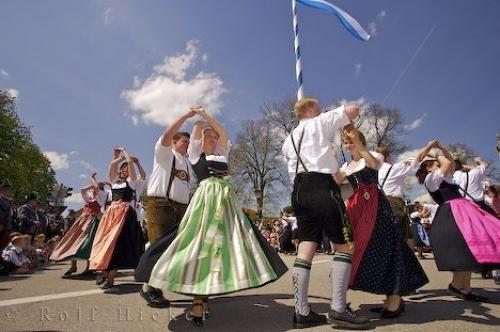 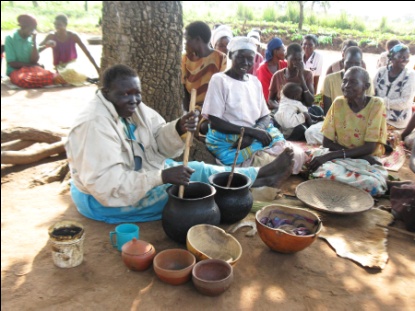 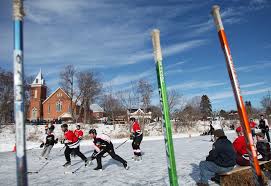 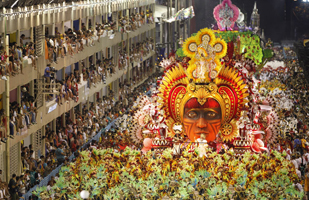 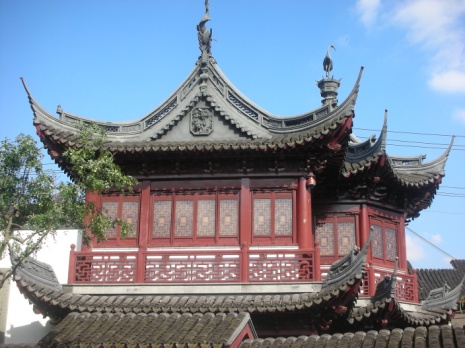 Če bi za en dan postal-a glavna kuhar/-ica v restavraciji, kakšno hrano bi pripravljal/-a?*Pri vprašanjih zaprtega tipa so učitelju vidni odgovori, da mu je v pomoč, katero državo predstavljajo posamezni odgovori. VPRAŠANJA ZA DISKUSIJO NA SPLETNI STRANI OZIROMA UGOTAVLJANJE PREDZNANJARad/-a spoznavam ljudi iz drugih držav. drži		ne držiVšeč mi je, da smo si podobni. drži		ne držiRad/-a imam le prijatelje, ki razmišljajo podobno kot jaz. drži		ne držiRad/-a imam le prijatelje, ki govorijo isti jezik kot jaz. drži		ne držiKo potuješ/bereš/gledaš posnetek o drugi državi, najraje gledaš/bereš o: jezikukulturihraniobičajihne zanimajo me druge državeKaj misliš, da predstavlja spodnja fotografija?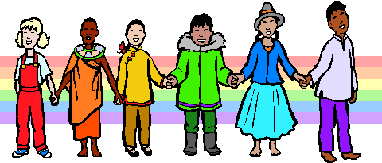 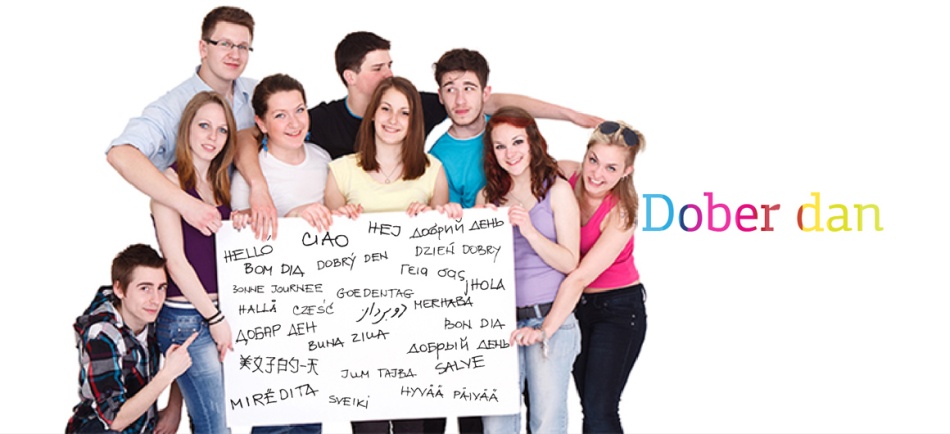 Kaj je medkulturnost?Kako razumeš »Vsi različni, vsi enaki«? Zakaj je pomembno, da sprejemamo druge kulture? Učitelj dodaja vprašanja glede na odzive učencev. OBRAZEC ZA ISKANJE PODATKOV O DRŽAVIRECEPTIVsi recepti so zapisani tako, da je pripravljenih jedi dovolj za degustacijo 22 učencev in dveh učiteljic in da vse skupine potrebujejo enako časa za pripravo jedi. SEZNAM SESTAVIN, KOLIČINA IN  ZNESEKZa pripravo vseh jedi potrebujemo za 24 oseb: 4 kumare 1 rdečo čebulo 16 češnjevih paradižnikov 2 zeleni papriki2 limoni2 pomaranči4 avokade2 ingverja 2 konzervi zelenega graha (2 x 150 g)250 g suhih brusnic250 g arašidov200 g maslenih piškotov1, 5 kg chapati moke6 tortilj500 g fete250 g kremnega sira100 ml mleka4 l jabolčnega soka12 klinčkov10 cimetovih palčkKardamomova semenaJaneževa zvezdaOlivno olje, kis, sol, poper, sladkor vzamemo v gospodinjski učilnici, v kateri so le-te vedno na voljo.Znesek: 40 EURUČNI LIST ZA PREVERJANJE ZNANJAKAJ JE MEDKULTURNOST?NAŠTEJ PREDNOSTI POZNAVANJA RAZLIČNIH KULTUR. KAJ POMENI »VSI RAZLIČNI, VSI ENAKI«? POVEŽI DRŽAVO S CELINO, NA KATERI SE DRŽAVA NAHAJA. NAPIŠI, OD KOD PRIHAJAJO SPODNJE JEDI.  SVOJ ODGOVOR UTEMELJI.  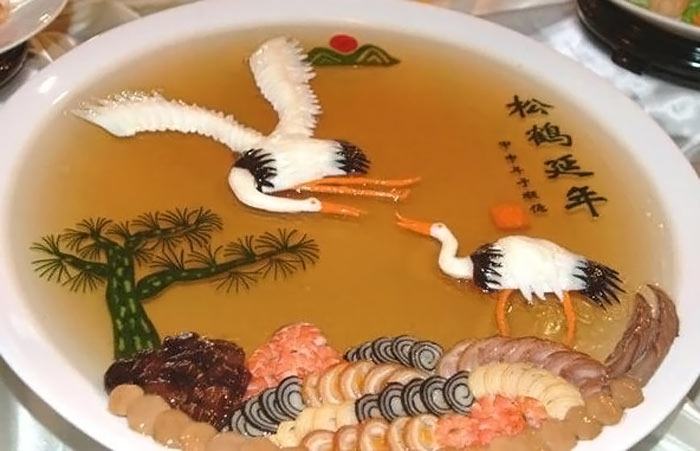 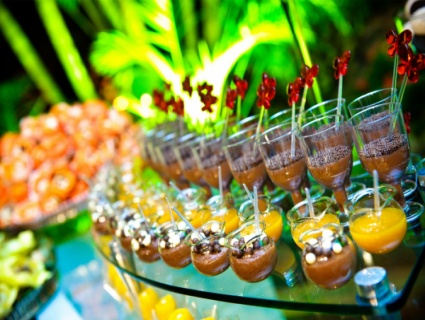 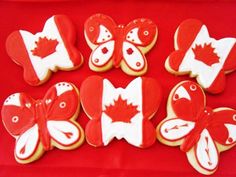 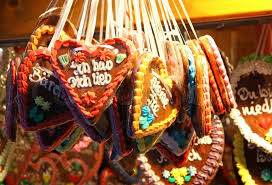 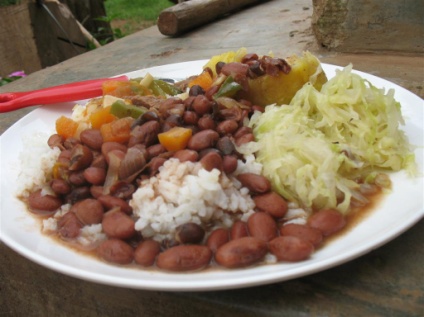 Glavno mesto:Št. Prebivalcev:Uradni jezik:Verstvo:5 znamenitosti (kulturne ali naravne):Tradicionalna kulinarika (hrana in pijača)  ̶  sestavi jedilnik s predjedjo, glavno jedjo, sladico in pijačo: Nariši tradicionalno nošo:Katere inštrumente vsebuje tradicionalna glasba:Poišči zanimivost po lastnem izboru: Poišči eno podobnost s Slovenijo (kulturna, geografska…):NEMČIJA: NEMŠKA KUMARIČNA SOLATANEMČIJA: NEMŠKA KUMARIČNA SOLATAZa pripravo potrebuješ: 4 kumare 1 rdečo čebulo 16 češnjevih paradižnikov 2 konzervi zelenega graha (2 x 150 g)4 žlice olivnega olja3 žlice kisa2 ščepca soli poper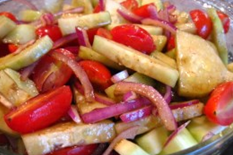 Navodila za pripravo: Olupite in narežite kumare na ozke kolobarje. Stresite jih v skledo. Olupite in sesekljajte čebulo in jo dodajte kumaram. Operite paradižnike in dodajte češnjeve paradižnike, ki jih narežete na pol. Dodajte grah. V manjši posodi zmešajte olje, kis, sol in poper. Preliv dodajte zmešani zelenjavi. Poskrbite za dekoracijo jedi. KANADA: CHERRY - FETINI ZVITKIKANADA: CHERRY - FETINI ZVITKIZa pripravo potrebuješ: 6 tortilj500 g fete250 g kremnega sira250 g suhih brusnic2 zeleni papriki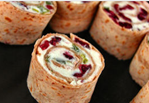 Navodila za pripravo: V posodi z rokami nadrobite feto. Dodajte krem sir.Dodajte suhe brusnice. Narežite papriki in ju dodajte feti, kremnemu siru in brusnicam. Vse skupaj zmešajte. Vsako tortiljo namažite z nadevom in jo nato zavijte v rolo. Vsako zavito tortiljo narežite na 4 dele. Poskrbite za dekoracijo jedi. BRAZILIJA: BRAZILSKA ARAŠIDINA KOCKABRAZILIJA: BRAZILSKA ARAŠIDINA KOCKAZa pripravo potrebuješ: 250 g arašidov200 g maslenih piškotov100 ml mleka2 žlici sladkorja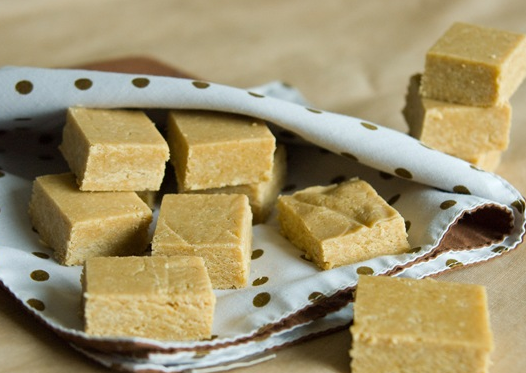 Navodila za pripravo: V električnem mešalniku zmešajte arašide in piškote.  Dodajte sladkor. Dodajte mleko in mešajte, dokler ne dobite gladke mase. V pekač položite peko papir. Na peko papir položite maso in jo oblikujte tako, da bo razporejena enakomerno po celem pekaču. Pekač postavite za nekaj minut v hladilnik. Medtem pospravite in pomijte, kar ste potrebovali. Pekač vzemite iz hladilnika in testo narežite na enakomerne kocke. Poskrbite za dekoracijo jedi. KITAJSKA: JABOLČNO-INGVERJEV NAPITEKKITAJSKA: JABOLČNO-INGVERJEV NAPITEKZa pripravo potrebuješ: 4 l jabolčnega soka12 klinčkov10 cimetovih palčkPest  kardamomovih semenJaneževa zvezda2 ingverja narezana2 limoni2 pomaranči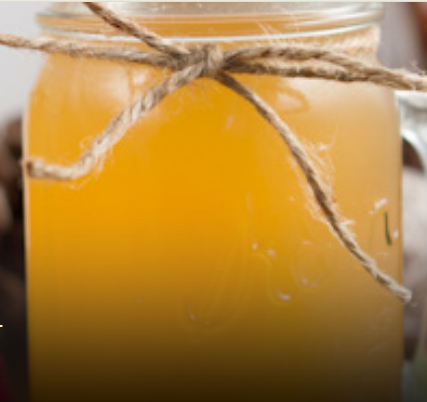 Navodila za pripravo: V velik lonec nalijte jabolčni sok. Olupite in narežite ingver in ga dodajte soku. Dodajte vse začimbe (nageljnove žbice, cimetove palčke, stroke kardamoma, janež). Dodajte sok dveh limon in rezine dveh pomaranč. Vse skupaj na ognju segrevajte približno 10 do 15 minut. Odstranite vse začimbe, ingver ter rezine pomaranče. Poskrbite za dekoracijo jedi. UGANDA: GUACAMOLE Z CHAPATIUGANDA: GUACAMOLE Z CHAPATIZa pripravo potrebuješ: 6,5 skodelic chapati moke4 avokadesolvoda olivno olje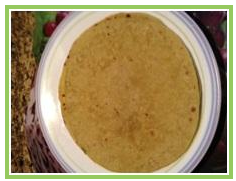 Navodila za pripravo: S paličnim mešalnikom pretlačite olupljen avokado. Avokadu dodajte chapati moko, ščepec soli in toliko vode, da dobite testo. Testo pustite stati 2 do 3 minute. Testo razdelite na tri enake krogle in vsako razvaljajte v palačinko. Na ponvi na malo olja na obeh straneh popecite vsako palačinko posebej, da dobijo rjavo barvo. Vsako palačinko narežite na 8 enakih trikotnikov. Poskrbite za dekoracijo jedi. Južna AmerikaNemčijaSeverna AmerikaKanadaEvropaBrazilijaAzijaUgandaAfrikaKitajska